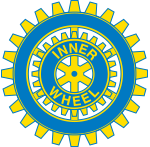   2024-01-29Kungsbacka Inner Wheel Club                              	                             Månadsbrev: 7D236				                             President: Berit KembroSverige				                           Sekreterare: Ulla AhlerupKära IW-vänner!Vi startade det nya året med ett trevligt bokmöte. Två inspirerande bibliotekarier, Louise och Eva, gav oss spännande och intressanta uppslag till böcker för en  skön lässtund . Åsa Hellberg –  ”Inte utan min syster”, ”Aldrig ensam” Agneta Pleijel- trilogin: ”Spådomen”, ” Doften av en man” och ” Sniglar och snö”Barbro Westerholm – ” Om att aldrig ge upp”Valerie Perrin – ”Färskt vatten till blommorna”Alice Feeney – ”Daisy Darker” (spänningsroman)De berättade också om trevliga program som finns att deltaga i på Fyren.Efter dessa fina boktips serverades vi en fantastiskt god fisk. Till kaffet fick vi en mumsig tiramisu. Vi blir verkligen lyxigt behandlade med uppassning och god mat på vår ”klubbkrog” Ester. Vi fick hälsningar från vår vänklubb i Skagen och tack för jul-och nyårsbrev från vår SOS barnby i Bouar.Gunnel Billton läste upp ett brev från rådspresidenten Eva Gille där hon gratulerade till våra 50 år som klubb.I maj, 14/5, är det tänkt att vår vänklubb från Skagen ska komma hit. Har du något förslag på program för dem och hur vi ska ta dem från Göteborg till Kungsbacka är vi tacksamma i styrelsen.Kommande program: 19 februari – valmöte med diktläsning och en ”3-minutare” av Lena Simmerberg18 mars – Garissaföredrag av Bo Lindell om hans senaste resa ( Gbg N o S bjuds in)22 april – Migrationsverket/Röda korset med Annelie NergårdVälkomna till Esters den 19 februari 2024 kl 13.30Program: Valmöte3-minuters föredrag av Lena Simmerberg Gudrun Caesar läser dikt (introduktion till ett möte i september då hon och hennes medarbetare ska visa bilder och läsa dikter ur sin nya bok.) Lotteri och bokbordLunch: kostnad 190 krPengarna sätts in senast den 15 februari på pg 498 14 76-7.Anmäl er också senast 15/2 till: Ragnhild Siöström, ragnhild.tolo@telia.com, tel. 0708-257346 eller Gunilla Attman, gunilla.attman@hotmail.com, tel.0702-172551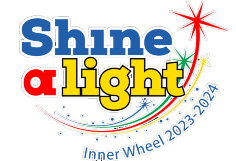 ”Motigheter är till för att övervinnas”/ Mvh Ulla                                                                                                     